Капремонт по – новому: федеральный законНовая система капитального ремонта домов – это новое явление не только для Югры, но и для всей страны. В 2014 году во всех регионах России стартовал масштабный долгосрочный проект федерального уровня, задача которого сохранить дома и обеспечить безопасность каждой семье, проживающей в многоквартирном доме.Федеральным законом от 25.12.2012 № 271-ФЗ в Жилищный кодекс РФ внесены положения, регулирующие организацию проведения капитального ремонта по новой системе. Собственники помещений в многоквартирных домах обязаны участвовать в финансировании капитального ремонта своего дома.В Югре региональная программа капитального ремонта утверждена Правительством автономного округа, в нее вошло свыше 6 700 многоквартирных домов общей площадью более 22 млн. кв. метров. В Ханты-Мансийском автономном округе финансирование капремонта домов предусмотрено не только за счет средств собственников, но утверждена и государственная поддержка, в том числе из бюджета автономного округа. В ближайшие три года на капитальный ремонт домов в Югре из бюджетов разных уровней будет направлено 462 млн рублей.Региональным оператором по капитальному ремонту в Ханты-Мансийском автономном округе является Югорский фонд капитального ремонта многоквартирных домов. Фонд учрежден 6 декабря 2013 года Правительством Югры. За неисполнение или ненадлежащее исполнение региональным оператором обязательств перед собственниками субсидиарную ответственность несет субъект РФ.Кто должен платить взносы на капитальный ремонт дома?С 1 сентября 2014 года в квитанциях югорчан – собственников квартир появилась новая строка «взнос на капитальный ремонт». Взносы на капитальный ремонт общего имущества обязаны ежемесячно уплачивать все собственники помещений в многоквартирных домах, таковы требования Жилищного кодекса РФ (согласно требованиям статьи 169 ЖК РФ). Исключение - собственники помещений в домах, признанных аварийными. Ремонтировать такие дома экономически нецелесообразно, они должны включаться в программы расселения. Кроме того, в региональную программу капремонта не вошли дома, в которых менее 3-х квартир и ветхие дома - физический износ которых более 70%. Зачем необходима новая система капремонта?Если в советское время был один владелец всех домов – это государство, то оно и несло обязанность по капитальному ремонту многоквартирных домов. В данный момент, более 60 % владельцев помещений в многоквартирных домах – это мы с вами. Очевидно, что как владельцы мы должны относиться к своему имуществу, так же как к своей одежде, мебели, автомобилю. Необходимость новой системы объясняется тем, что потребность в капитальном ремонте возникает не разово, для поддержания жилищного фонда в безопасном состоянии требуются систематические масштабные работы. Капитальный ремонт – это дорогостоящая необходимость, которую большинство собственников не смогут оплатить сразу или собрать средства в течение года или даже двух. Стоимость капремонта многоквартирного дома исчисляется несколькими десятками миллионов рублей, в зависимости от типа многоквартирного дома. Например,капремонт многоквартирного двухэтажного деревянного дома составляет 5,5 млн рублей*; (*расчет для деревянного дома: 12 квартир общая площадь жилых и нежилых помещений- 516,3 кв.м)  капремонт большого кирпичного дома с лифтами достигает ~130 млн рублей* (*расчет для многоквартирного дома: 6 подъездов, 9 этажей, 212 квартир, общая площадь жилых и нежилых помещений 13 200 кв.м.). Если многоквартирному дому потребуется срочный капитальный ремонт, найти такие средства собственникам в одночасье будет крайне сложно. Владельцу одной квартиры из вышеуказанных примеров расчетов для многоквартирных домов необходимо сразу найти около 500 000 – 600 000 тысяч рублей. Все ли собственники квартир – вы и ваши соседи - сразу смогут внести эти средства? Ежемесячная система накоплений под жестким контролем государства, а также с участием господдержки из бюджетов разных уровней позволит провести капитальный ремонт в срок, сохранить дома и обеспечить безопасность каждой семье, проживающей в многоквартирном доме.Найти срок капремонта моего домаНайти свой дом в региональной программе капитального ремонта домов, расположенных на территории Ханты-Мансийского автономного округа – Югры, вы можете с помощью нового ресурса сайта Фонда - «Найти срок капремонта моего дома». Сколько платить за капремонт?Минимальный размер взноса на капитальный ремонт в ХМАО был установлен Приказом Департамента ЖКК и энергетики Югры на основании федеральных стандартов стоимости капитального ремонта жилья на 1 кв. метр общей площади для Ханты-Мансийского автономного округа – Югры, утверждённого постановлением Правительства РФ.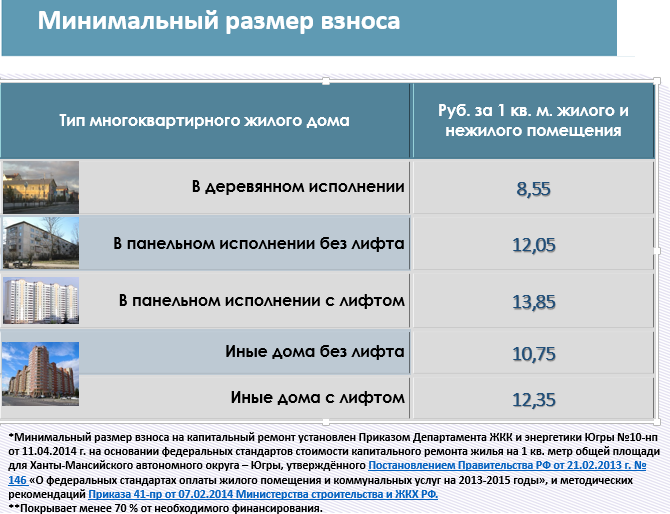 При этом, в Югре не пошли по пути установления единого размера взноса для собственников помещений, как в некоторых других регионах страны. Ведь югорчане проживают не только в благоустроенных и современных домах, но и в «деревяшках». А для таких категорий граждан устанавливать единую сумму было бы социально несправедливо. Поэтому размер взноса в Югре стал дифференцированным – от 8 рублей 55 копеек до 13 рублей 80 копеек. То есть он зависит от типа дома (деревянный, кирпичный, либо монолитно-каркасный, панельный, кирпичный с лифтом, панельный с лифтом) и рассчитывается поквадратно.Если человек снимает жилье по соцнайму, то собственником помещения является муниципалитет, и наряду с другими собственниками (физическими, юридическими лицами) он обязан уплачивать взносы на капитальный ремонт. Для этого в бюджетах должны быть предусмотрены средства.Также от уплаты взноса на капремонт освобождаются собственники квартир в ветхих и аварийных домах.Как оплатить взнос на капремонт?Более 84% квитанций со взносами на капремонт собственникам квартир в Югре начисляют и доставляют расчетно-кассовые и управляющие компании. Югорский фонд капитального ремонта заключил договоры с 25-ю расчетно-информационными центрами и управляющими компаниями на эти услуги. Поэтому большинство владельцев квартир в Югре получают общие квитанции, в которых строка «взнос на капитальный ремонт» выделена отдельной строкой в общем платёжном документе. Это привычные для многих квитанции за жилищно-коммунальные услуги, которые все получают ежемесячно.В остальных случаях - 16% - квитанции начисляет и доставляет Югорский фонд капитального ремонта с помощью услуг Почты России.
Узнать подробнее, кто в вашем населенном пункте доставляет квитанции, начисляет взносы на капитальный ремонт и каким образом вы можете оплатить ежемесячные взносы вы можете в специальном разделе - Как оплатить взнос на капремонт. (БОЛЕЕ ПОДРОБНО СМ. ПРИЛОЖЕНИЕ «КАК ОПЛАТИТЬ ВЗНОС НА КАПРЕМОНТ?»)Способы накоплений на капремонт: спецсчет дома или общий счет регоператораВажно: Способ формирования фонда капитального ремонта может быть изменен в любое время на основании решения общего собрания собственников помещений в многоквартирном доме (Ст.173 Жилищного кодекса РФ).Важно: Способ формирования фонда капитального ремонта может быть изменен в любое время на основании решения общего собрания собственников помещений в многоквартирном доме (ст.173 Жилищного кодекса РФ).Порядок перехода с одного счета на другой.
Со специального счета на счет югорского оператора:
• На основании решения общего собрания собственников.
• При отсутствии непогашенной задолженности, если на проведение капитального ремонта был предоставлен и не возвращен кредит.
• Решение вступает в силу через один месяц после направления владельцу специального счета соответствующего решения общего собрания собственников.
Со счета югорского оператора на специальный счет:
• На основании решения общего собрания собственников, включая решения устанавливающие:
а) размер ежемесячного взноса на капитальный ремонт;
б) перечень услуг/работ по капитальному ремонту;
в) сроки проведения капитального ремонта;
г) владельца специального счета;
д) кредитную организацию, в которой будет открыт специальный счет.
• Решение вступает в силу через два года (в данный момент Дума Югры рассматривает законопроект о сокращении срока до 1 года) после направления югорскому оператору соответствующего решения общего собрания собственников.Как работают накопленные средства**Если в качестве способа формирования фонда капитального ремонта выбран счет регионального оператораСредства, внесенные собственниками на капитальный ремонт, поступают на счет регионального оператора, открытый в ОАО «Ханты-Мансийский банк».Данная кредитная организация была выбрана в ходе открытого конкурса согласно Постановления Правительства ХМАО-Югры №104-п от 28 марта 2014 года «О порядке проведения и условиях конкурса по отбору российских кредитных организаций для открытия счетов югорского оператора».Собранные средства – это не безликая масса. Региональный оператор ведет их учет отдельно по каждому собственнику помещений в многоквартирном доме.По письменному запросу собственника или лица, ответственного за управление домом Фонд предоставляет сведения о:
1) размере начисленных и уплаченных взносов на капитальный ремонт каждым собственником помещения в многоквартирном доме, задолженности по их оплате, а также размере уплаченных процентов;
2) размере средств, направленных региональным оператором на капитальный ремонт общего имущества в многоквартирном доме, в том числе размере предоставленной рассрочки оплаты услуг и (или) работ по капитальному ремонту общего имущества в многоквартирном доме;
3) размере задолженности за оказанные услуги и (или) выполненные работы по капитальному ремонту общего имущества в многоквартирном доме.Фонд вправе перераспределять средства на капитальный ремонт между домами, но только на возвратной основе. Средства, собранные в конкретном районе или городе округа, могут быть направлены на капремонт домов только этого района или города.Чем больше собрано за период средств, тем больше удастся отремонтировать за этот период домов.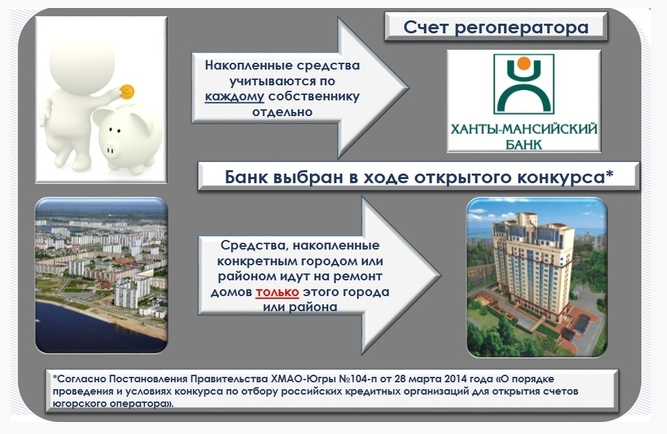 Капремонт: гарантии государства и жёсткий контроль	Гарантии сохранности средств на счете регоператораИспользование средств фонда капитального ремонта определены статьей 174 ЖК РФ. 1) Правительство Югры постановлением от 27 декабря 2013 г. N 596-П утвердило «Порядок осуществления контроля за целевым расходованием денежных средств, сформированных за счет взносов на капитальный ремонт, и обеспечением сохранности этих средств». Согласно указанному Порядку уполномоченными органами государственной власти в целях осуществления контроля за целевым расходованием владельцами специальных счетов и региональным оператором денежных средств, сформированных за счет взносов на капитальный ремонт, проводится: текущий контроль и мониторинг выполнения мероприятий краткосрочных планов реализации окружной программы; ежегодная актуализация окружной программы капитального ремонта, в порядке, предусмотренном законодательством Ханты-Мансийского автономного округа - Югры; организация проверок выполнения программных мероприятий по проведению капитального ремонта; проведения финансовых проверок и ревизий; проведения анализа осуществления внутреннего финансового контроля и внутреннего финансового аудита; направления актов, заключений, представлений и (или) предписаний. Кроме того, указанным Порядком установлено, что контроль за формированием фондов капитального ремонта, за сохранностью этих средств и по финансированию капитального ремонта общего имущества в многоквартирных домах осуществляется путем сбора сведений: о выбранном собственниками помещений в соответствующем многоквартирном доме способе формирования фонда капитального ремонта; об открытии специальных счетов, банках, в которых они открыты; о поступлении взносов на капитальный ремонт от собственников помещений в многоквартирных домах; о размере остатков средств на специальных счетах.2) Контроль за деятельностью регионального оператора осуществляют: Органы государственного финансового контроля субъектов Российской Федерации и органы муниципального финансового контроля муниципальных образований, Счетная палата Российской Федерации, контрольно-счетные и финансовые органы субъектов Российской Федерации и муниципальных образований.3) Отчетность и аудит регионального оператора: Годовая бухгалтерская (финансовая) отчетность регионального оператора подлежит обязательному аудиту, проводимому аудиторской организацией (аудитором), отбираемой субъектом Российской Федерации на конкурсной основе. Годовой отчет регионального оператора и аудиторское заключение размещаются на сайте в информационно-телекоммуникационной сети «Интернет» с учетом требований законодательства Российской Федерации.4) Ответственность регионального оператора:Убытки, причиненные собственникам помещений в многоквартирных домах в результате неисполнения или ненадлежащего исполнения региональным оператором своих обязательств, вытекающих из договоров, заключенных с такими собственниками, подлежат возмещению в соответствии с гражданским законодательством Субъект Российской Федерации несет субсидиарную ответственность за исполнение региональным оператором обязательств перед собственниками помещений в многоквартирных домах.Кто будет проводить капремонты, и кто будет контролировать качество выполненных работ?Подрядные организации для проведения капитального ремонта выбираются в ходе открытых конкурсов. В большинстве случаев, техническим заказчиком выступает Югорский оператор, но ряд муниципалитетов взяли эту функцию на себя. Требования к подрядчикам предъявляются жесткие. Комиссия оценивает опыт работы организации, в том числе количество успешно завершенных объектов за последний год по видам работ и уровень квалификации персонала. Особое внимание уделяется финансовой устойчивости подрядных организаций - по условиям договора авансирование работ отсутствует. Речь идет о народных деньгах, и нельзя позволить, чтобы недобросовестные компании, получив 20-30 % от стоимости работ, просто исчезли. Кроме того, ведется рейтинг подрядчиков.Сейчас большинство конкурсов, запланированных на 2014 год уже проведены, и начались первые капитальные ремонты. Ряд работ подпадает под такое понятие, как «сезонность». Поэтому основной объем работ придется на весенне-летний период 2015 года. До конца 2015 года подрядные организации будут обязаны отчитаться о выполненных ремонтах. По такой же схеме реализация программы продолжится и далее.	В комиссию по приемке обязательно входят представители Югорского фонда и муниципалитетов. А главное - контроль за качеством ремонтов осуществляется и со стороны собственников. Все дома будут приниматься только при условии, что в акте стоять подпись представителей жильцов. Например, председателя Совета дома. Собственникам жить в этом доме - они главные заказчики ремонта. Вся процедура проведения конкурсов будет для них максимально прозрачной.Важно помнить, что региональный оператор – это помощник в организации и проведении капитального ремонта. Но главными заказчиками выступают собственники. И если собственники все-таки сознательно встанут «у руля» своего дома, региональная программа гарантирует – капитальный ремонт будет проведен качественно и в срок! Кто будет ремонтировать дома? Какие компании? Каким образом будет выбираться организация-подрядчик для проведения капитального ремонта?Подрядные организации для проведения капитального ремонта выбираются в ходе открытых конкурсов. В большинстве случаев, техническим заказчиком выступает Югорский оператор, но ряд муниципалитетов взяли эту функцию на себя.  В экспертную комиссию включаются представители органов власти, управляющей компании или ТСЖ, узкие специалисты и обязательно собственники квартир этого дома.Требования к подрядчикам предъявляются жесткие. Комиссия оценивает опыт работы организации, в том числе количество успешно завершенных объектов за последний год по видам работ и уровень квалификации персонала. Особое внимание будет уделяется финансовой устойчивости подрядных организаций - по условиям договора авансирование работ отсутствует. Речь идет о народных деньгах, и нельзя позволить, чтобы недобросовестные компании, получив 20-30 % от стоимости работ, просто исчезли. Кроме того, ведется рейтинг подрядчиков.Сейчас большинство конкурсов, запланированных на 2014 год уже проведены, и начались первые капитальные ремонты. Ряд работ подпадает под такое понятие, как «сезонность». Поэтому основной объем работ придется на весенне-летний период 2015 года. По такой же схеме реализация программы продолжится и далее.По каждому дому будет назначен гарантийный срок на каждый из видов работ. При выявлении недочетов по время эксплуатация подрядчики обязаны будут их устранить в полном объеме.На каждом доме, ремонт которого намечен на ближайшие два года будет вывешен специальный сигнальный стенд. В нем указаны сроки проведения работ по капремонту, телефоны фонда, телефоны подрядчика. Каждый жилец дома включается в систему общественного контроля и сможет в любой момент выяснить спорные моменты, сообщить о фактах нарушений со стороны подрядчика. На эти сигналы будет незамедлительная реакция. Это позволит внедрить дополнительную систему контроля.  Сегодня на нескольких домах в Югре они уже вывешены. Всего к весне 2015 года сигнальные стенды будут установлены более чем на трехстах домах округа, к концу 2015 года их количество превысит шестьсот. Контроль качества работ по капитальному ремонту ведётся в постоянном режиме и состоит из нескольких этапов. Кроме того, надзор за соблюдением региональным оператором обязательных требований региональной программы капремонта осуществляет Служба жилищного и строительного надзора Югры. В экспертную группу по приемке работ включаются представители органов власти, управляющей компании или ТСЖ, узкие специалисты и обязательно собственники квартир этого дома. Ни один документ по приемке выполненных работ не будет подписан без согласия собственников квартир, собственник – главный заказчик и критик, и это логично, именно ему жить в обновленном доме.Специальный счет домаНа специальном счете накапливаются средства собственников квартир и других помещений многоквартирного дома строго на капитальный ремонт этого дома. Специальный счет подходит для активных собственников. Владельцы квартир и других помещений в доме могут в любое время принять решение об открытии специального счета дома. Для этого необходимо провести общее собрание собственников жилья.
Открыть спецсчет и быть его владельцами могут:
• Жилищный кооператив (ЖК).
• Товарищество собственников жилья (ТСЖ)
• Управляющая компания (с января 2015 года)
• Югорский оператор. В этом случае его функции сводятся к открытию счета, а распоряжаются средствами на нем сами собственники.
Кто бы ни выступал владельцем спецсчета, собственники могут самостоятельно:
- определять перечень и стоимость работ.
- полностью распоряжаться средствами на спецсчете, (при этом взяв на себя всю полноту ответственности).
- самостоятельно работать с банком, страховать счет, находить подрядчиков, проверять сметы и принимать работы
- определять, каким образом будут производиться начисления, доставляться квитанции, работать с должниками.
• В случае нехватки денежных средств для выполнения капитального ремонта к сроку, указанному в программе, собственникам необходимо самостоятельно найти источник финансирования. Для этого можно:
- обратиться за кредитом в банк;
- увеличить дополнительные взносы собственников;
- перейти на счет регионального оператора.
• На спецсчете накапливаются средства собственников конкретного дома. И потратить их можно только на капремонт этого дома. По требованию любого собственника информацию о сумме зачисленных платежей, об остатке средств и всех операциях по данному спецсчету должны предоставлять владелец спецсчета и банк, в котором открыт счет.
Поскольку средства на спецсчете – не собственность ТСЖ или регоператора, если владелец банкротится, подвергается штрафам или несет судебные издержки, средства на спецсчете неприкосновенны. Ими вправе распоряжаться только собственники дома.• КАК ОТКРЫТЬ СПЕЦСЧЕТ. ПОШАГОВАЯ ИНСТРУКЦИЯ (см. приложения)Счет регионального оператораВ Югре региональный оператор – это Югорский фонд капитального ремонта многоквартирных домов, созданный Правительством ХМАО-Югры.
На счете регионального оператора накапливаются средства строго на капитальный ремонт многоквартирных домов. Часто этот вид любят называть: «общий счет». Но важно четко понимать, что это не безликая масса денежных средств. На счете регоператора учет поступивших денег ведется также, как и на спецсчете, строго по каждой квартире и каждому дому.
• Сохранность средств регоператора гарантирована бюджетом. За неисполнение или ненадлежащее исполнение региональным оператором обязательств перед собственниками субсидиарную ответственность несет Правительство ХМАО - Югры.
• Каждый собственник по запросу в любой момент сможет проверить, какая сумма собрана, сколько и на какие виды работ
• Собственникам не нужно самим заниматься текущими вопросами: регоператор сам по конкурсу выбирает банк, аккумулирует средства, предлагает собственникам на утверждение предложения по капремонту, организует капитальный ремонт и финансирует его.
• Регоператор несет ответственность за качество, объемы и сроки выполнения работ по капитальному ремонту.
• Средства, собранные с населения, не могут быть направлены на содержание регоператора, его расходы оплачивает бюджет округа.
• В случае нехватки денежных средств на проведение капитального ремонта в доме Фонд привлекает кредитные ресурсы. Регоператор вправе использовать средства, собранные одним домом, на ремонт другого, которому ремонт нужен раньше (возможно только в рамках одного МО и только на возвратной основе).
• Надзор за соблюдением регоператором обязательных требований региональной программы капремонта осуществляет Служба жилищного и строительного надзора Югры.